Nyhedsbrev3F MølleåenGeneralforsamlingBudgetRegnskabJuletræPensionistjulefrokostIndkaldelse til generalforsamling3F Mølleåen3F Mølleåen afholder generalforsamling onsdag den 30. oktober 2019 kl. 16.30i Fagforeningernes Hus, Firskovvej 5, 2800 LyngbyDagsorden:   1. Velkomst                    2. Godkendelse af forretningsorden   3.Valg af stemmeudvalg   4. Valg af dirigent    5. Protokol af generalforsamling 2018   6. Beretning   7. Regnskab 2018    8. Budget og kontingent 2020   9. Indkomne forslag 10. Valg iflg. Lovene       a. Næstformand Rune Lindstrøm       b. Bestyrelsesmedlem Ole B. Schrøder       c. Bestyrelsesmedlem Michael Munksø       d. Bestyrelsesmedlem Jørgen H. Olsen       e. Bestyrelsessuppleant John U. Pedersen        f. Bestyrelsessuppleant Jonas Ditlevsen      g. Bestyrelsessuppleant vakant      h. Bilagskontrollant Claus Salby 2 år       i. Bilagskontrollantsuppleant Jens Kjeldsen      j. Fanebærersuppleant  11. Valg af Revision 12. EVT. og afslutningNB! Der er spisning mellem 15.30 og 16.30Protokol af generalforsamlingen 2018 ligger til gennemsyn på afdelingskontoret.Tilmelding til spisning kontakt afdelingen telefonisk, personligt, pr. e-mail moelleaaen@3f.dk inden mandag28-10-2019 kl. 12:00Der vil blive foretaget adgangskontrol.På afdelingens vegne Michael OvesenResultatopgørelse 1. januar - 31. december         Note      	                                                 2018   					                                                     kr.       Kontingent, netto				                             6.342.913       Andre indtægter				                                233.149       Primære indtægter   				                             6.576.062       Personaleomkostninger				                              4.937.383       Refusioner					                                -342.434       Administrationsomkostninger				     353.310        Rejse, ophold og fortæringsudgifter			                                 389.930       Aktiviteter				 	                                 290.846       Ejendommens drift			 	                                573.138       Andre omkostninger			          	                                        793       Primære omkostninger 				                             6.202.966        Drift resultat før afskrivninger og finansielle poster	  	                                373.096        Afskrivninger 				      	      18.771        Finansielle indtægter 			      	                                  23.383         Resultat før skat			    	                                377.708         Foreningsskat				            	               0         Årets resultat				  	   377.708         Forslag til resultatdisponering         Overført til foreningens formue		   	                               369.708         Overført til social fond			      	                                   8.000    	                               377.708Juletræ  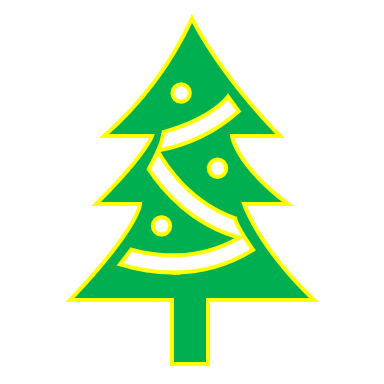 Juletræsfest I 3F Mølleåen 2019Vi holder traditionel juletræ i 3F Mølleåen lørdag den  30. November 2019 Kl. 15:00 – 18:00Billetter kan købes i afdelingen frem til den 19. novemberPris 50,-kr. der er plads til ca. 125. personer (så det er først til mølle)Der vil være godteposer og gaver til børnene, samt lodtrækning på voksenbilletten.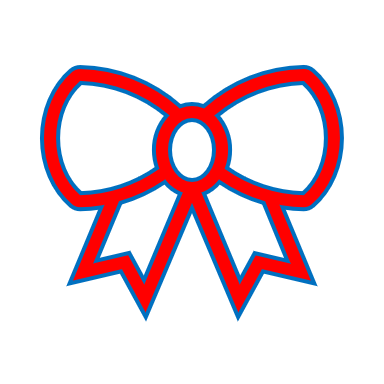 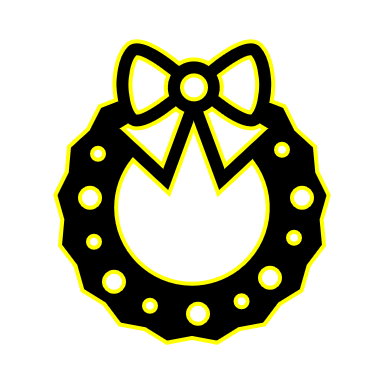 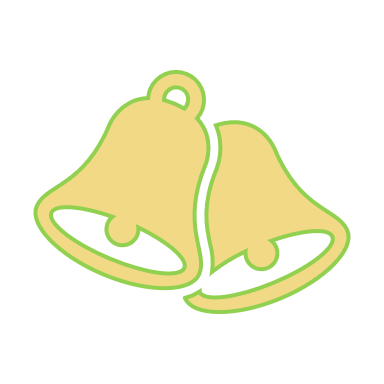 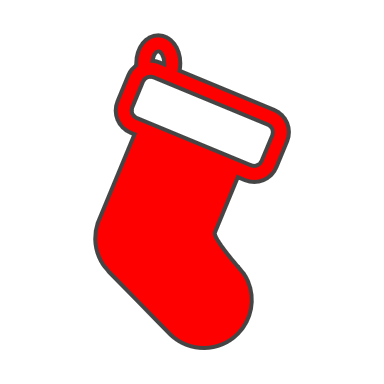 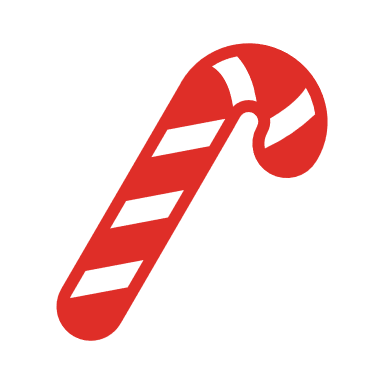 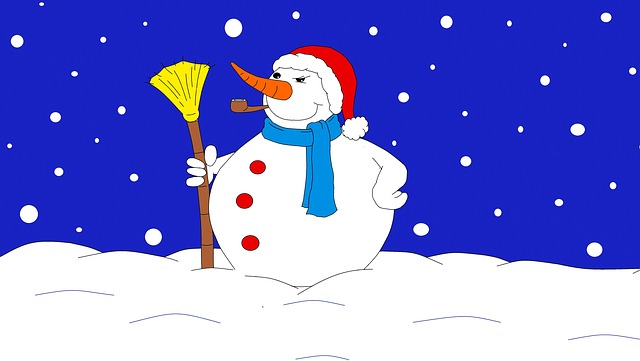 Pensionist julefrokost 2019Afdelingen vil igen i år invitere efterlønnere og pensionister til julefrokost fredag den 29. november kl. 12:00 til 16:00Den afholdes i afdelingens lokaler på Firskovvej 5 i Lyngby Tilmelding og betaling for ægtefæller/kærester skal ske til afdelingen inden 26. november. Det er gratis for medlemmer Pris ægtefæller/kærester 125,-kr.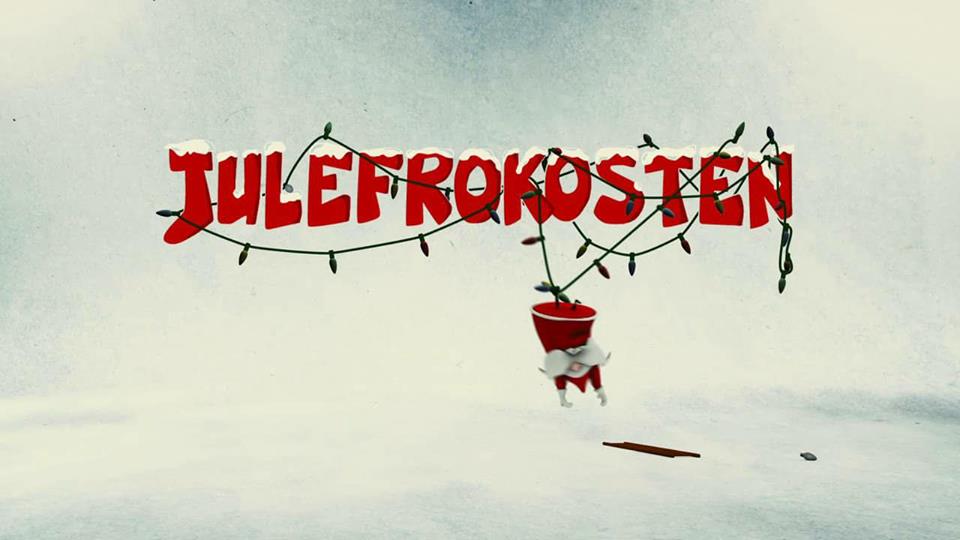 Budget20202019IndtægterNettokontingent          6.710.688                    6.424.154 Andre Indtægter                    -                               -   Indtægter i alt          6.710.688                      6.424.154 OmkostningerPersonaleudgifter        -5.169.395                  -5.050.905 Refusion personaleudg.            190.000                      160.000 Personaleudgifte i alt         -4.979.395                     -4.890.905 Administrationsudgifter           -279.090                     -261.090 Kantine drift                    -                               -   SpecificeredeBoligomkostninger           -699.000                     -459.000 Autodrift                    -                               -   Faglige- og medlemsaktiviteter           -537.000                     -623.270 Arrangementer og div.           -143.000                     -145.000 Kursusaktiviteter             -18.500                      -16.273 Omkostninger i alt         -6.655.985                     -6.395.538 Primært resultat                54.702                            28.616 Afskrivninger             -18.771                      -18.771 Finansielle poster              13.900                        22.925 Ekstraordinære Netto                    -                               -   Foreningsskat                    -                               -   Resultat                49.831                            32.770 